Муниципальное общеобразовательное учреждение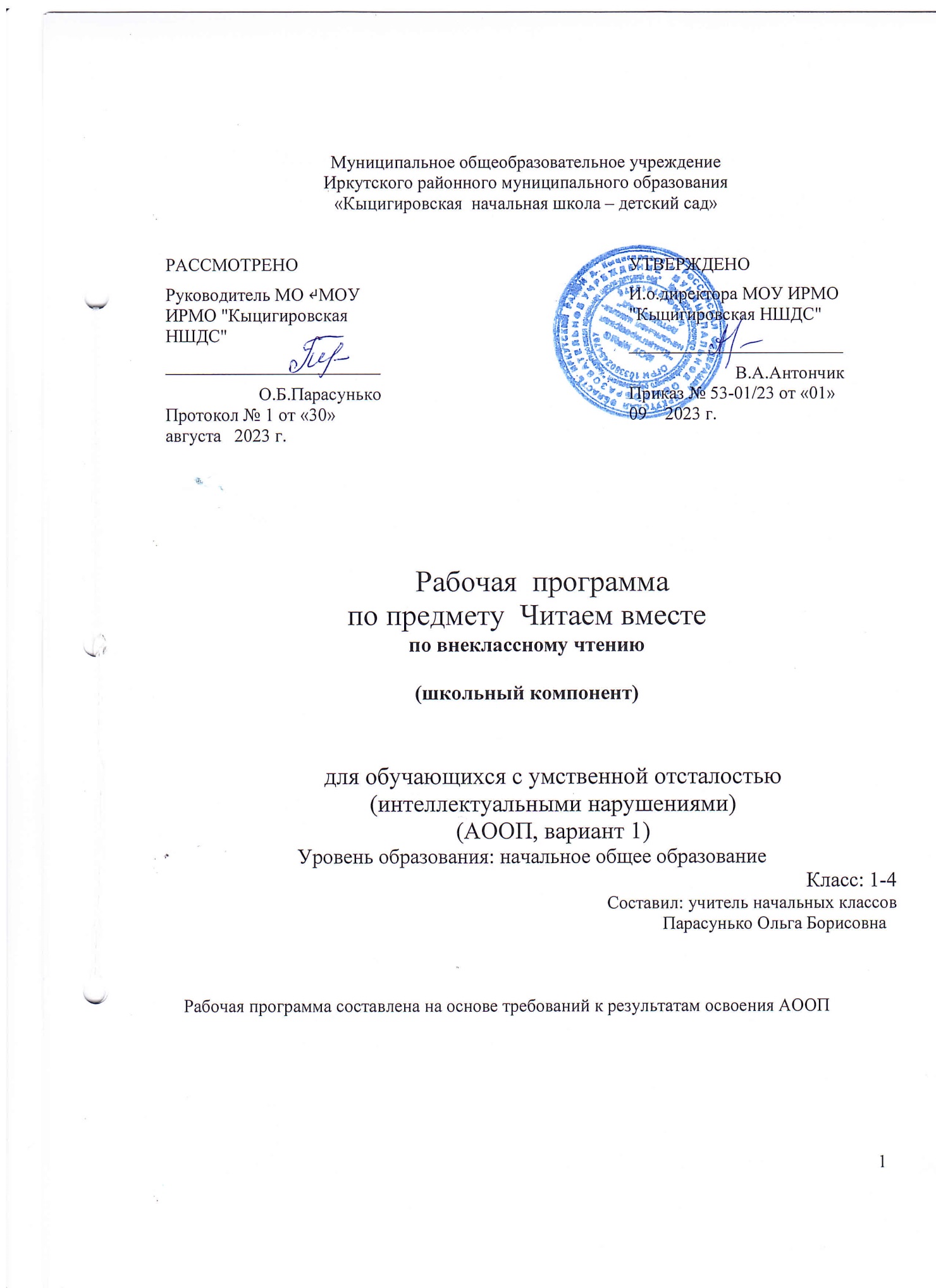 Иркутского районного муниципального образования«Кыцигировская  начальная школа – детский сад»     Рабочая  программа по предмету  Читаем вместе по внеклассному чтению (школьный компонент)для обучающихся с умственной отсталостью (интеллектуальными нарушениями)(АООП, вариант 1)Уровень образования: начальное общее образованиеКласс: 1-4                                                                                                                                                                                                                                                                                                       Составил: учитель начальных классов                                                  Парасунько Ольга Борисовна    Рабочая программа составлена на основе требований к результатам освоения АООП  Пояснительная записка.     Формирование читательского интереса у младших школьников в условиях специальной (коррекционной) школы VIII вида характеризуется значительными трудностями, связанными с такими особенностями детей, как несформированность мотивов чтения, узость читательских интересов, низкий уровень познавательной активности и любознательности, медленный темп чтения, недопонимание смысла прочитанного, неумение выбрать книгу исходя из своих возможностей. Специфические особенности, характерные для детей с нарушениями интеллектуального развития, явились основанием введения изучения курса «Внеклассное чтение» в рамках школьного компонента в 4 классе. На изучение курса «Внеклассное чтение» выделен 1 час в неделю (34 часа соответственно в год) с целью углубления читательского опыта детей.         Также целью программы школьного компонента «Внеклассное чтение» является:обеспечить целенаправленное руководство самостоятельным чтением учащихся доступной им по содержанию разнообразной литературы.     Внеклассное чтение является необходимым и важным звеном в области обучения родному языку учащихся с ограниченными возможностями здоровья.     Работа с книгой, которая организуется на занятиях внеклассного чтения, является в значительной мере пропедевтикой самостоятельного чтения. Цель этой работы: систематизировать имеющийся у детей запас знаний и жизненных наблюдений, помочь им накопить минимальный коллективный и индивидуальный читательский опыт и своевременно подготовить сознание и чувства детей к самостоятельному выбору и чтению небольших художественных произведений.   В системе занятий по внеклассному чтению реализуются следующие задачи:формирование читательской самостоятельности как свойства личности;развитие устойчивого интереса учащихся к книгам как источнику знаний и социального опыта;формирование навыков самостоятельного чтения книг, читательской культуры;посещение школьной библиотеки;умение выбирать книгу по интересу.     Структура программы школьного компонента по внеклассному чтению включает в себя следующие разделы:Страна детства.Мир вокруг нас.Устное народное творчество (сказки народов России).Расскажу вам сказку…Стихи – детям.Детская периодическая печать.Героические страницы истории Отечества.Содержание обучения.Страна детства.     Раздел посвящён сверстникам учащихся, и в него включены произведения о том, как дружат дети, какие разные события и приключения происходят в их жизни, как складываются их отношения с взрослыми. Поучительные истории помогут правильно вести себя в различных жизненных ситуациях. Материал раздела затрагивает такие важные морально-этические понятия, как трудолюбие, доброта, отзывчивость, внимательное отношение к окружающим. Чтение произведений данного раздела окажет на учащихся большое воспитательное воздействие, обогатит их нравственный опыт.Мир вокруг нас.     Чтение текстов, помещённых в этом разделе, помогут расширить и обогатить представления детей о жизни, повадках диких и домашних животных. Учащиеся знакомятся с произведениями, раскрывающими красоту родной природы и с её сезонными изменениями и явлениями, с тем, как надо беречь и охранять её.       Произведения, вошедшие в раздел, учат видеть и понимать окружающую вокруг красоту. Работа с произведениями детской литературы данного раздела даёт возможность развивать у учащихся языковую наблюдательность, воображение и духовный мир ребёнка, воспитывать правила поведения в обращении с живой природой.Устное народное творчество (сказки народов России).    Основной целью раздела является приобщить учащихся к устному народному творчеству. Именно поэтому для внеклассного чтения включены интересные и увлекательные сказки народов России. Сказки знакомят детей с многообразием культуры нашей страны, особенностями быта, образа жизни. Все произведения данного раздела объединяет неизменное стремление человека к правде, добру, справедливости, уважение к труду; учат ребёнка правильно себя вести в различных жизненных ситуациях.  Расскажу вам сказку…     Раздел предполагает чтение авторских русских сказок. Учащимся предоставляется возможность познакомиться со сказками, героями которых являются люди и животные. Художественные произведения раздела помогают находить в них глубокую мысль о законах дружбы, взаимопонимания.Стихи – детям.     Раздел знакомит учащихся с творчеством классика советской литературы В.В.Маяковского. Данные стихи в разделе известного поэта откликаются на многие детские запросы, в них отражаются детские игры, их желания, мечты о будущем. Они формируют нравственные и эстетические представления ребят о мире, жизни, людях. Детская  периодическая печать.     На занятиях внеклассного чтения учащиеся знакомятся с детским изданием периодической печати – газетой, которая является оперативным и надёжным информатором о важнейших событиях современной жизни. Необходимо обратить внимание учащихся на отличие детской книги от газеты и познакомить с её основными рубриками. При работе с детской периодикой учащиеся приобретают навыки самостоятельного выборочного чтения.Героические страницы истории Отечества.     Данный раздел построен с таким учётом, чтобы чтение его расширило и углубило знания учащихся о героическом прошлом нашей страны и о Великой Отечественной войне. В раздел включены произведения, отражающие борьбу народа против захватчиков. Чтение произведений о героических страницах истории Отечества имеют огромное значение в воспитании у учащихся любви к Родине, к своему народу. Красной нитью через произведения проходит мысль о том, что наши русские герои – подлинные патриоты, люди, беззаветно преданные своей Родине, смелые, отважные и другие качества, свойственные русскому народу.Программа составлена в соответствии с учебным планом.Содержание программного учебного предмета.     Подготовка учащихся к формированию читательской самостоятельности: стимуляция интереса к детским книгам, навыка работы с классной библиотечкой и постепенный переход к пользованию школьной библиотекой.     Чтение доступных детских книг. Рассматривание читаемой книги, правильное называние книги, автора. Ответы на вопросы по содержанию прочитанного и объяснение иллюстраций.Круг чтения.     Детская художественная книга в типовом оформлении. Произведения для чтения учащимися во внеурочное время: рассказы, загадки, стихи, сказки.Правила и приёмы самостоятельной читательской деятельности.     Восприятие и воспроизведение содержания прочитанного произведения с помощью учителя. Ориентировка в книге по обложке и иллюстрациям внутри книги после её прочтения.Основные понятия, которые должны быть усвоены.     Рисунок (иллюстрация), обложка, надписи, страницы, заглавие (книги, произведения), фамилия автора.Понятия, которые будут углубляться.     Книга-произведение, книга-сборник, темы чтения, книжная выставка.Основные требования к умениям учащихся.Учащиеся должны знать:элементы книг (титульный лист, предисловие, послесловие, аннотация, оглавление);виды литературы (художественная, научно-познавательная, периодическая);правила гигиены чтения.     Учащиеся должны уметь:определять примерное содержание книги по её элементам;ориентироваться в книгах одного автора или однотемных книгах разных авторов;пользоваться рекомендательным списком;воспроизводить содержание прочитанного, опираясь на вопросы учителя;выбирать книги по теме урока.Содержание программы по разделам.Календарно-тематическое планирование по внеклассному чтению(школьный компонент).Список  учебно-наглядных пособий:  1. Детские книги. 2. Карточки для индивидуальной работы. 3. Кроссворды. 4. Открытки. 5. Портреты писателей. 6. Предметные и сюжетные картинки. 7. Репродукции картин художников. 8. Рисунки учащихся. 9. Уголок внеклассного чтения.10. Фотографии.11. Читательские дневники учащихся.Список учебно-методической литературы:для учащихся: 1. Алексеев С.П. О доблести и славе: Рассказы из русской истории. – М.: Изд-во Оникс, 2010. 2. Внеклассное чтение для 1 класса (серия «Школьная библиотека»). 3. Внеклассное чтение для 2 класса (серия «Школьная библиотека»). 4. Внеклассное чтение для 3-го и 4-го классов (серия «Школьная библиотека»). 5. Газета «Пионерская правда». 6. Маяковский В.В. Стихи – детям. – «Стрекоза-Пресс», 2006. 7. Пермяк Е.А. Чижик-Пыжик. – М.: Эксмо, 2008. 8. Полная хрестоматия для начальной школы. 3 класс. – М.: Эксмо, 2006. 9. Сборник «Рассказы о животных» (серия «Школьная библиотека»). 10. Сборник «Рассказы о природе» (серия «Школьная библиотека»).11. Сказки народов России. – М.: Оникс, 2008.12. Соколов-Микитов И.С. Русский лес. – М.: ОЛИСС, Эксмо, 2006.Для учителя:1. Кутявина С.В. Универсальные поурочные разработки по внеклассному чтению: 3 класс. – М.: ВАКО, 2007. 2. Обучение учащихся I – IV классов вспомогательной школы. / Под редакцией В. Г. Петровой. – М.: Просвещение, 1983.3. Светловская Н.Н. Методика внеклассного чтения: Кн. для учителя. – М.: Просвещение, 1991.4. Программы подготовительного и 1 – 4 классов коррекционных образовательных учреждений VIII вида. – М.: Просвещение, 1999.5. Яценко И.Ф. Универсальные поурочные разработки по внеклассному чтению: 1 класс. – М.: ВАКО, 2007. РАССМОТРЕНОРуководитель МО ↵МОУ ИРМО "Кыцигировская НШДС"________________________ О.Б.ПарасунькоПротокол № 1 от «30» августа   2023 г.УТВЕРЖДЕНОИ.о.директора МОУ ИРМО "Кыцигировская НШДС"________________________ В.А.АнтончикПриказ № 53-01/23 от «01» 09    2023 г.№ п/пНазвание разделов программы.Количество             часов.1.Вводное занятие. Самые интересные книги, прочитанные летом. 1 чI.Страна детства.5 чII.Мир вокруг нас.   13 чIII.Устное народное творчество (сказки народов России).                                                                            3 чIV.Расскажу вам сказку…4 чV.Стихи – детям.4 чVI.Детская периодическая печать.1 чVII.Героические страницы истории Отечества.2 ч1.Итоговое занятие. Рекомендации к чтению детской литературы на лето.                                                                          1 ч                                                                                    Всего:34 ч№п/пСодержание программного материала.Часы.Дата.I четверть.9 ч1.Вводное занятие. Самые интересные книги, прочитанные летом.1 чI.Страна детства.5 ч1.Б.Житков «Как я ловил человечков».1 ч2.В.Медведев «Обыкновенный великан».1 ч3.А.Чехов «Мальчики».1 ч4.Ю.Сотник «Гадюка».1 ч5.А.Платонов «Никита».1 чII.Мир вокруг нас.3 ч1.В.Бианки «Лесные домишки», «Три весны».1 ч2.М.Пришвин «Хромка», «О чём шепчутся раки».1 ч3.В.Чаплина «Дружба».1 чII четверть.7 чI.Устное народное творчество (сказки народов России).3 ч1.Русская народная сказка «Семь Симеонов – семь работничков».          1 ч2.Осетинская народная сказка «Как мышь своему сыну невесту искала».            1 ч3.Адыгейская народная сказка «Человек, который купил ум».             1 чII.Расскажу вам сказку…4 ч1.В.Катаев «Дудочка и кувшинчик».1 ч2.В.Катаев «Цветик-семицветик».1 ч3.П.Бажов «Серебряное Копытце».1 ч4.Е.Шварц «Сказка о потерянном времени».1 чIII четверть.10 чI.Стихи – детям.4 ч1.В.Маяковский «Что такое хорошо и что такое плохо», «История Власа – лентяя и лоботряса».1 ч2.В.Маяковский «Кем быть?», «Конь-огонь».1 ч3.В.Маяковский «Что ни страница, - то слон, то львица», «Прочти и катай в Париж и в Китай».1 ч4.В.Маяковский «Тучкины штучки», «Эта книжечка моя про моря и про маяк».1 чII.Мир вокруг нас.5 ч1.К.Паустовский «Растрёпанный воробей».            1 ч2.Г.Скребицкий «Лесное эхо», «Длинноносые рыболовы», «Носатик».1 ч3.К.Паустовский «Барсучий нос».1 ч4.Е.Пермяк «Мать-мачеха», «Хромая курица», «Белая ворона», «Крылатая изменщица».1 ч5.Д.Мамин-Сибиряк «Серая Шейка».1 чIII.Детская периодическая печать.1 ч1.Газета «Пионерская правда».1 чIV четверть.8 чI.Мир вокруг нас.5 ч1.В.Бианки «Первая охота», «Кто чем поёт?», «Мастера без топора», «Лупленый бочок».1 ч2.М.Пришвин «Беличья память», «Остров спасения», «Филин».1 ч3.Н.Сладков «Дятел», «Неслух», «Вежливая галка», «Загадочный зверь», «Приёмыши».1 ч4.Г.Скребицкий «Пушок», «Аистята».        1 ч5.И.Соколов-Микитов «Лоси», «Медведи», «Заяц», «Лисицы», «Выдры и норки», «Бобры»1 чII.Героические страницы истории Отечества.2 ч1.С.Алексеев «Военный маневр», «Фили», «Большие последствия», «Василиса Кожина».1 ч2.С.Алексеев «Зоя», «Три подвига», «Особое задание», «Первая колонна».2 ч3.Итоговое занятие. Рекомендации к чтению детской литературы на лето.1 ч2.